הצהרת החוקר\ת האחראי\ת למחקר (נספח 3)אני הח"מ מצהיר\ה כי שקלתי וערכתי את פרוטוקול ביצוע המחקר תוך שמירה על כללי האתיקה המקובלים בתחום המקצועי, על בריאות הנבדק ומניעת סיכונים אפשריים.  אני הח"מ מתחייב\ת לערוך את המחקר בהתאם לפרוטוקול המצ"ב (נספח 1) לפי כללי האתיקה המקובלים בתחום המקצועי ובאוניברסיטת בר-אילן בהתאם לתנאים שייקבעו למחקר ואושרו ע"י ועדת האתיקה המחלקתית. כמו כן , אני מתחייב\ת להסביר למשתתף\ת במחקר את מהות המחקר, לוודא שהבין\ה את ההסבר, ולקבל מראש את הסכמתו\ה בכתב על גבי טופס ההסכמה מדעת המצ"ב (נספח  2).  אני מתחייב\ת לדווח בסוף המחקר על מהלכו של המחקר,  ולהשיב על שאלות הבהרה אם כך תבקש ועדת האתיקה המחלקתית.  _______________           _________________          _________________שם החוקר\ת                          חתימת החוקר\ת                             תאריךעדכון: 1.7.2013  קובץ: נספח אתי לעבודות מחקר יולי 2013  הפקולטה למדעי החברה             המחלקה לסוציולוגיה ולאנתרופולוגיה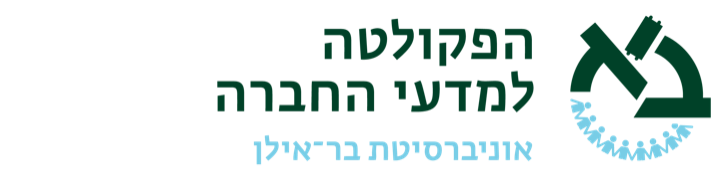 